DOKUMENTASI PENELITIAN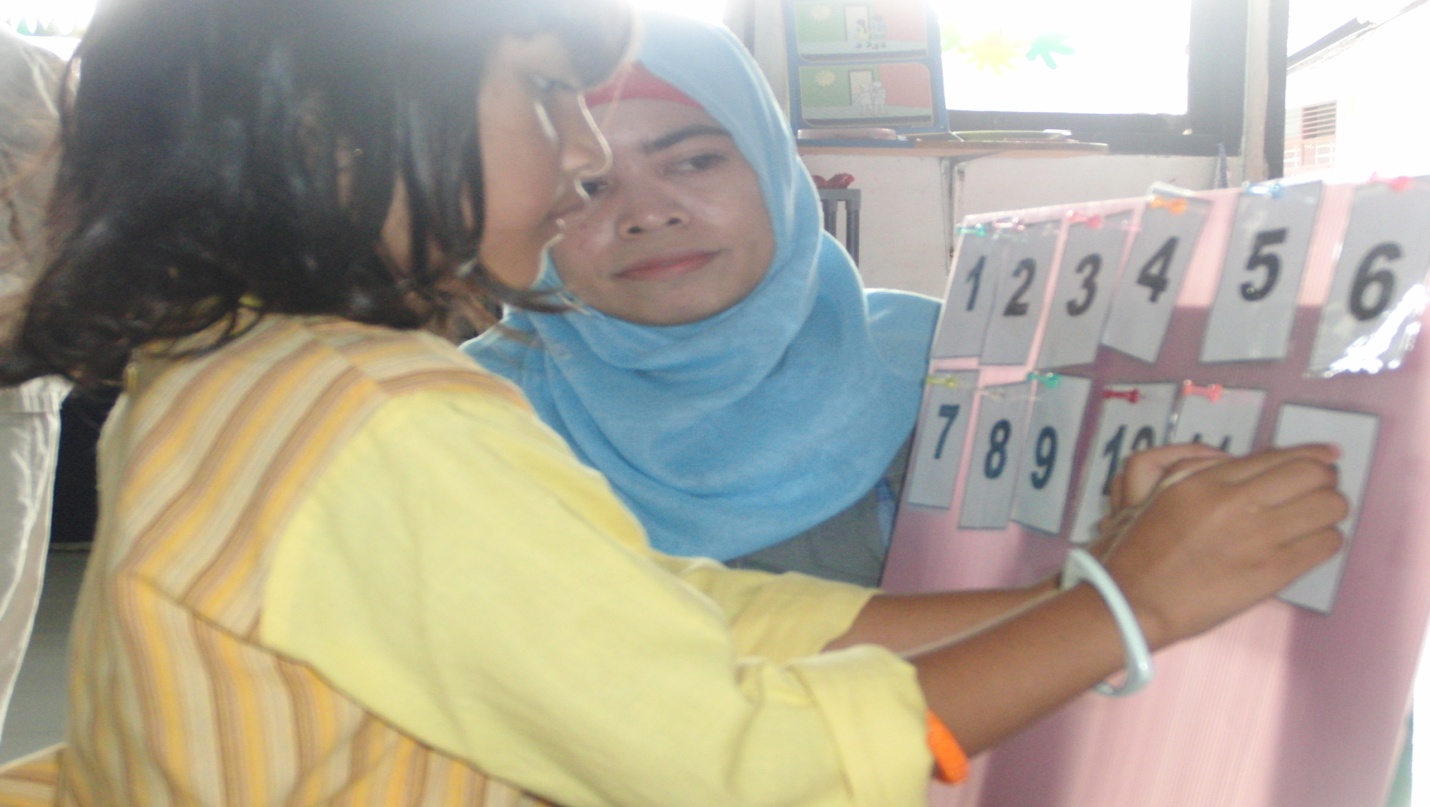 Kegiatan Memperkenalkan Lambang Bilangan Pada Anak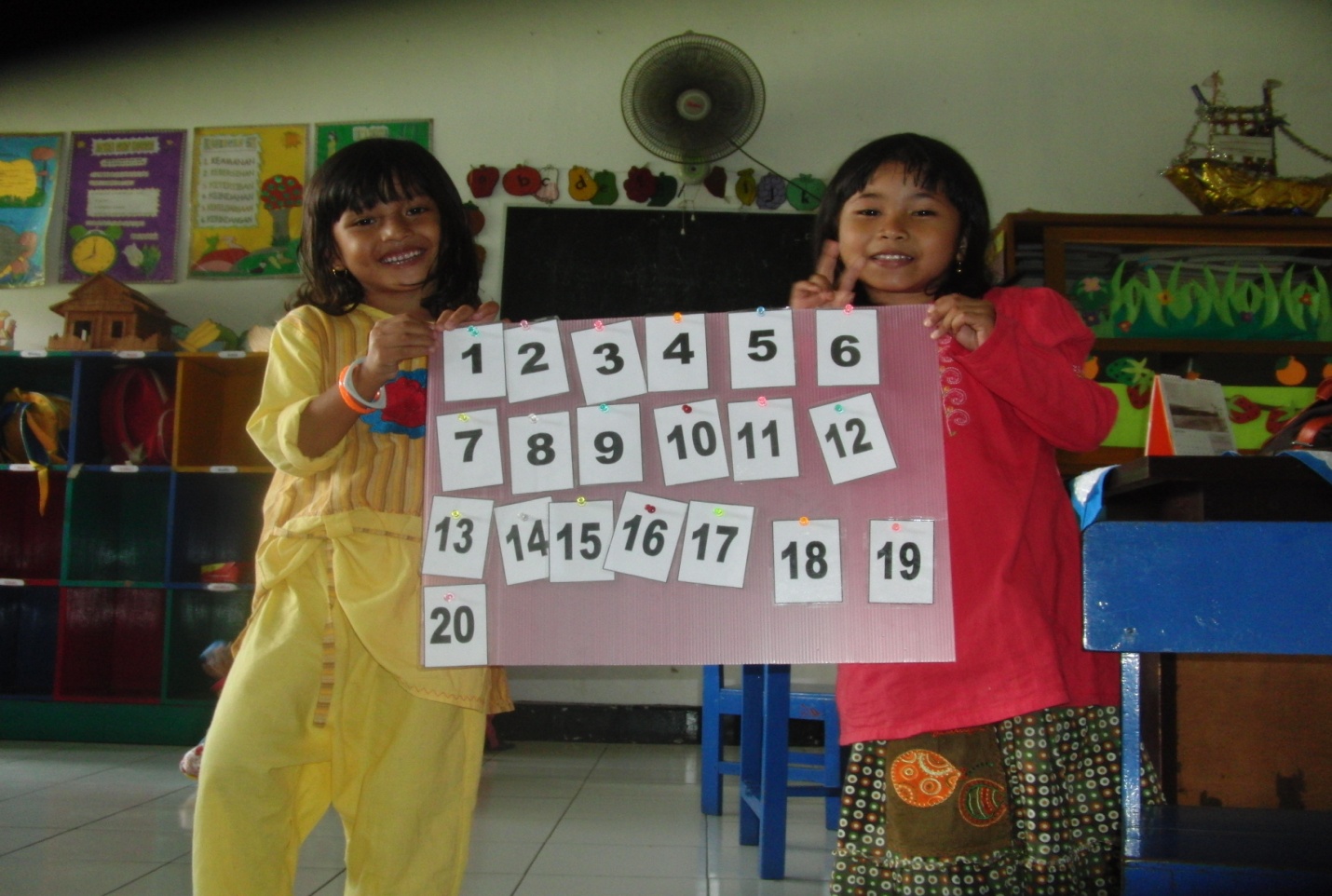 Kegiatan Memperkenalkan Lambang Bilangan 1 sampai 20Kegiatan Makan Bersama Teman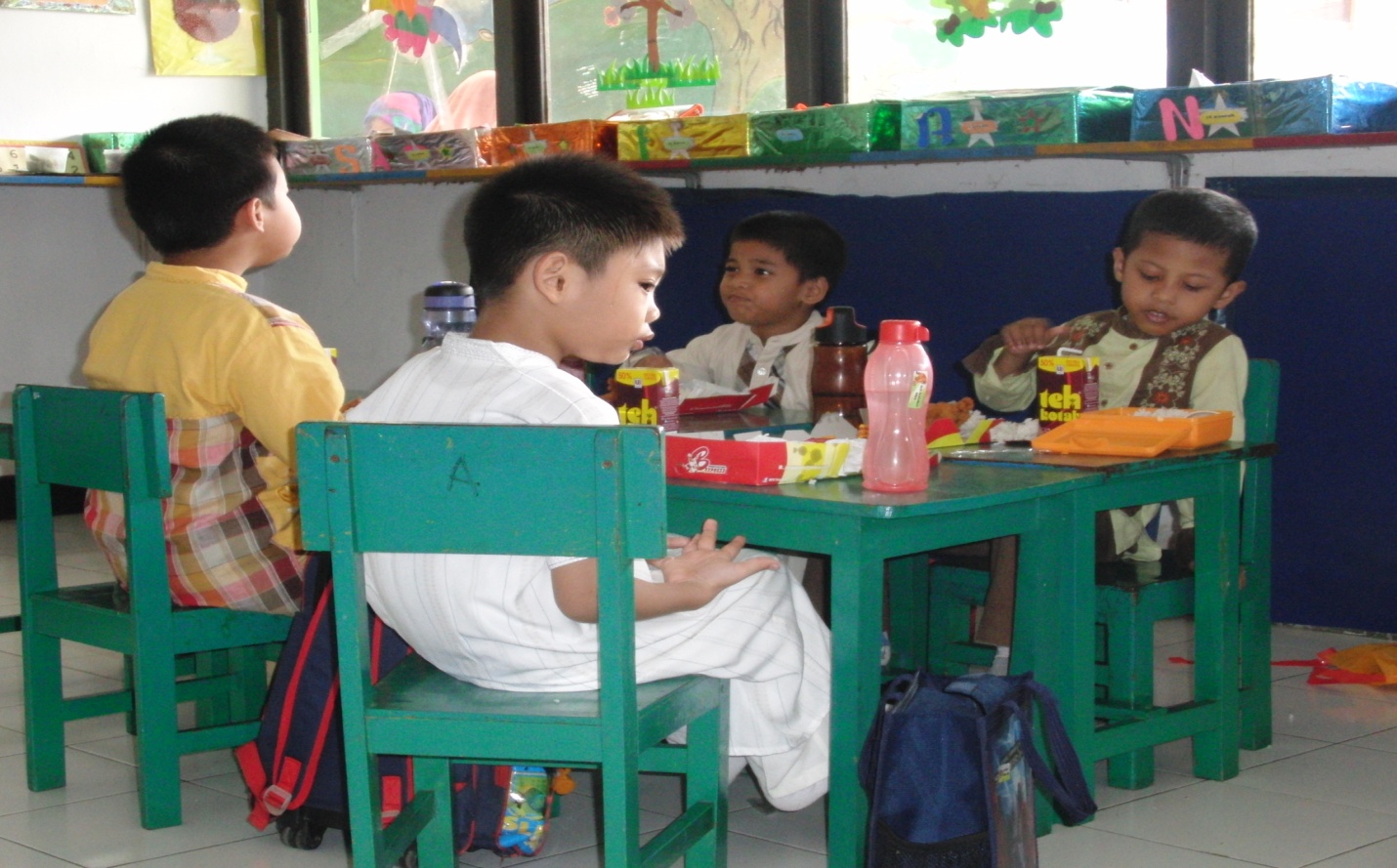 Kegiatan Makan Bersama Anak dan Ibu Guru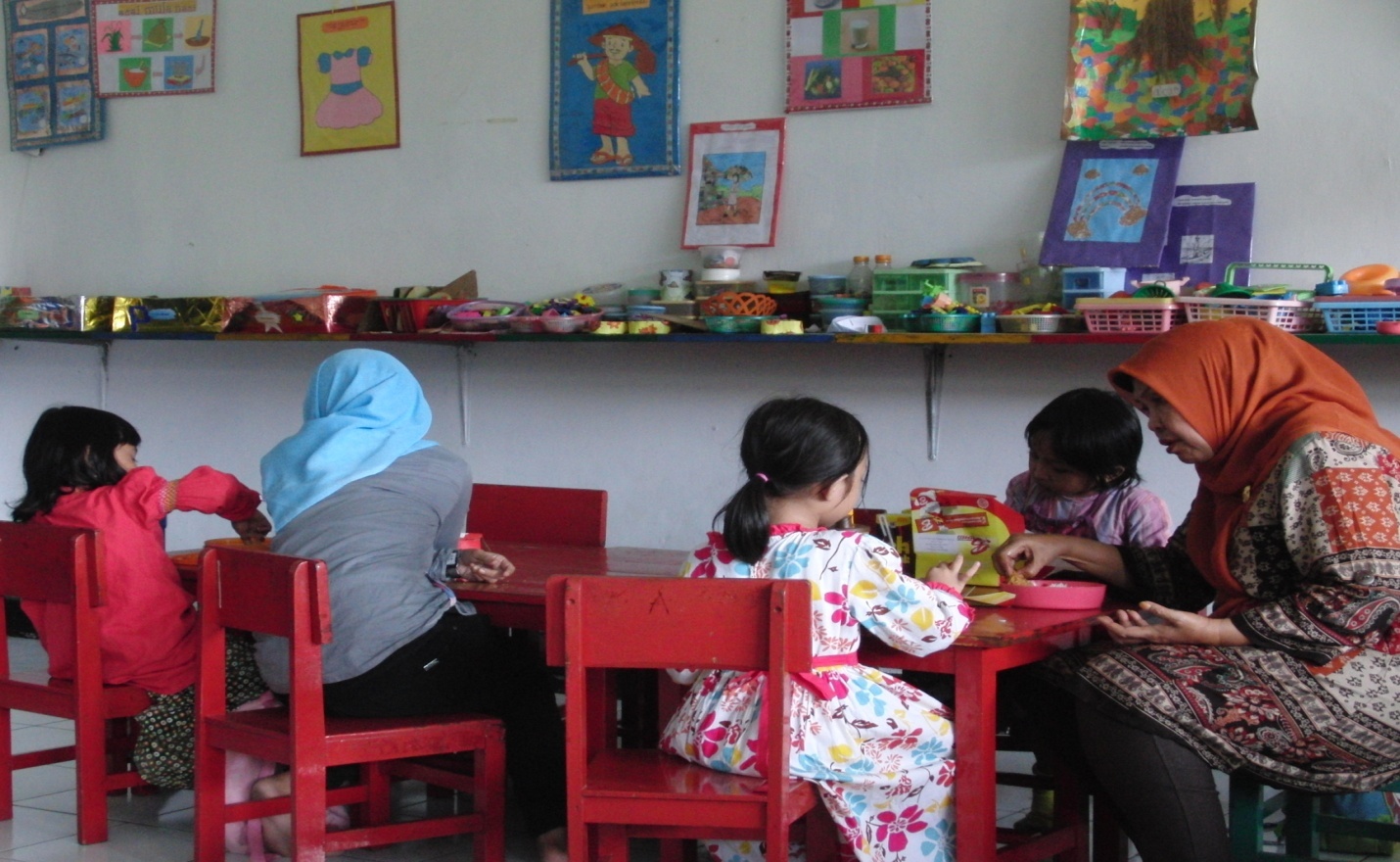 Kegiatan Menghubungkan Lambang Bilangan Angka 10 pada gambar Matahari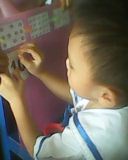 Kegiatan Saat Menjelaskan Menghubungkan Lambang Bilangan Angka pada gambar Semesta Alam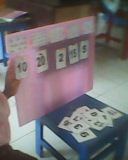 